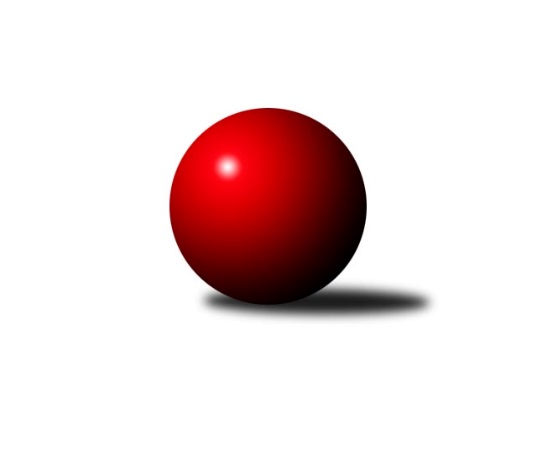 Č.15Ročník 2014/2015	8.6.2024 2. KLZ B 2014/2015Statistika 15. kolaTabulka družstev:		družstvo	záp	výh	rem	proh	skore	sety	průměr	body	plné	dorážka	chyby	1.	KK Slovan Rosice	18	16	0	2	111.0 : 33.0 	(269.0 : 163.0)	3213	32	2157	1056	28.6	2.	KK Mor.Slávia Brno	18	13	2	3	94.0 : 50.0 	(238.5 : 193.5)	3095	28	2125	970	38.4	3.	TJ Jiskra Nová Bystřice	17	12	1	4	81.0 : 55.0 	(224.5 : 183.5)	3108	25	2123	984	46.4	4.	HKK Olomouc	18	10	2	6	85.0 : 59.0 	(226.5 : 205.5)	3100	22	2104	996	38.8	5.	KK Vyškov	18	8	1	9	67.5 : 76.5 	(203.5 : 228.5)	3086	17	2117	969	40.6	6.	TJ Spartak Pelhřimov	17	6	1	10	60.0 : 76.0 	(205.0 : 203.0)	3060	13	2107	954	41	7.	TJ Sokol Luhačovice	18	6	1	11	54.0 : 90.0 	(183.5 : 248.5)	2965	13	2067	898	51.3	8.	TJ Sokol Vracov	18	6	0	12	61.0 : 83.0 	(207.0 : 225.0)	3037	12	2072	965	42.1	9.	TJ Jiskra Otrokovice	18	4	1	13	50.0 : 94.0 	(191.5 : 240.5)	3001	9	2077	923	59.1	10.	KK PSJ Jihlava	18	3	1	14	48.5 : 95.5 	(187.0 : 245.0)	2998	7	2070	928	52.1Tabulka doma:		družstvo	záp	výh	rem	proh	skore	sety	průměr	body	maximum	minimum	1.	KK Slovan Rosice	9	9	0	0	61.0 : 11.0 	(144.5 : 71.5)	3214	18	3288	3165	2.	KK Mor.Slávia Brno	9	8	0	1	54.0 : 18.0 	(126.0 : 90.0)	3290	16	3392	3110	3.	TJ Jiskra Nová Bystřice	9	7	1	1	48.0 : 24.0 	(129.0 : 87.0)	3055	15	3194	2895	4.	HKK Olomouc	9	6	1	2	48.0 : 24.0 	(126.0 : 90.0)	3173	13	3282	3046	5.	KK Vyškov	9	5	1	3	40.5 : 31.5 	(112.0 : 104.0)	3091	11	3178	3006	6.	TJ Sokol Luhačovice	9	5	0	4	38.0 : 34.0 	(106.5 : 109.5)	3093	10	3168	2992	7.	TJ Spartak Pelhřimov	8	4	1	3	39.0 : 25.0 	(113.0 : 79.0)	3088	9	3195	2862	8.	TJ Jiskra Otrokovice	9	4	0	5	33.0 : 39.0 	(99.0 : 117.0)	2854	8	3070	2707	9.	KK PSJ Jihlava	9	3	1	5	29.5 : 42.5 	(101.5 : 114.5)	3079	7	3166	3004	10.	TJ Sokol Vracov	9	3	0	6	29.5 : 42.5 	(107.0 : 109.0)	3110	6	3236	3026Tabulka venku:		družstvo	záp	výh	rem	proh	skore	sety	průměr	body	maximum	minimum	1.	KK Slovan Rosice	9	7	0	2	50.0 : 22.0 	(124.5 : 91.5)	3213	14	3257	3138	2.	KK Mor.Slávia Brno	9	5	2	2	40.0 : 32.0 	(112.5 : 103.5)	3074	12	3247	2909	3.	TJ Jiskra Nová Bystřice	8	5	0	3	33.0 : 31.0 	(95.5 : 96.5)	3114	10	3217	3020	4.	HKK Olomouc	9	4	1	4	37.0 : 35.0 	(100.5 : 115.5)	3091	9	3223	2917	5.	TJ Sokol Vracov	9	3	0	6	31.5 : 40.5 	(100.0 : 116.0)	3029	6	3151	2536	6.	KK Vyškov	9	3	0	6	27.0 : 45.0 	(91.5 : 124.5)	3085	6	3230	2973	7.	TJ Spartak Pelhřimov	9	2	0	7	21.0 : 51.0 	(92.0 : 124.0)	3057	4	3253	2854	8.	TJ Sokol Luhačovice	9	1	1	7	16.0 : 56.0 	(77.0 : 139.0)	2950	3	3192	2849	9.	TJ Jiskra Otrokovice	9	0	1	8	17.0 : 55.0 	(92.5 : 123.5)	3017	1	3100	2878	10.	KK PSJ Jihlava	9	0	0	9	19.0 : 53.0 	(85.5 : 130.5)	2989	0	3176	2725Tabulka podzimní části:		družstvo	záp	výh	rem	proh	skore	sety	průměr	body	doma	venku	1.	KK Mor.Slávia Brno	10	8	1	1	56.0 : 24.0 	(131.0 : 109.0)	3120	17 	5 	0 	1 	3 	1 	0	2.	KK Slovan Rosice	10	8	0	2	58.0 : 22.0 	(140.5 : 99.5)	3201	16 	5 	0 	0 	3 	0 	2	3.	TJ Jiskra Nová Bystřice	9	6	1	2	41.0 : 31.0 	(113.5 : 102.5)	3126	13 	3 	1 	0 	3 	0 	2	4.	HKK Olomouc	10	5	1	4	48.0 : 32.0 	(132.5 : 107.5)	3107	11 	4 	0 	1 	1 	1 	3	5.	KK Vyškov	10	5	1	4	41.0 : 39.0 	(117.0 : 123.0)	3083	11 	3 	1 	1 	2 	0 	3	6.	TJ Sokol Luhačovice	10	4	1	5	34.0 : 46.0 	(110.0 : 130.0)	2990	9 	3 	0 	2 	1 	1 	3	7.	TJ Sokol Vracov	10	3	0	7	33.5 : 46.5 	(116.5 : 123.5)	3069	6 	0 	0 	5 	3 	0 	2	8.	TJ Spartak Pelhřimov	9	2	1	6	24.0 : 48.0 	(96.5 : 119.5)	3019	5 	1 	1 	1 	1 	0 	5	9.	KK PSJ Jihlava	10	2	1	7	28.5 : 51.5 	(110.5 : 129.5)	2987	5 	2 	1 	2 	0 	0 	5	10.	TJ Jiskra Otrokovice	10	2	1	7	28.0 : 52.0 	(108.0 : 132.0)	2965	5 	2 	0 	4 	0 	1 	3Tabulka jarní části:		družstvo	záp	výh	rem	proh	skore	sety	průměr	body	doma	venku	1.	KK Slovan Rosice	8	8	0	0	53.0 : 11.0 	(128.5 : 63.5)	3228	16 	4 	0 	0 	4 	0 	0 	2.	TJ Jiskra Nová Bystřice	8	6	0	2	40.0 : 24.0 	(111.0 : 81.0)	3067	12 	4 	0 	1 	2 	0 	1 	3.	KK Mor.Slávia Brno	8	5	1	2	38.0 : 26.0 	(107.5 : 84.5)	3114	11 	3 	0 	0 	2 	1 	2 	4.	HKK Olomouc	8	5	1	2	37.0 : 27.0 	(94.0 : 98.0)	3105	11 	2 	1 	1 	3 	0 	1 	5.	TJ Spartak Pelhřimov	8	4	0	4	36.0 : 28.0 	(108.5 : 83.5)	3135	8 	3 	0 	2 	1 	0 	2 	6.	TJ Sokol Vracov	8	3	0	5	27.5 : 36.5 	(90.5 : 101.5)	3014	6 	3 	0 	1 	0 	0 	4 	7.	KK Vyškov	8	3	0	5	26.5 : 37.5 	(86.5 : 105.5)	3093	6 	2 	0 	2 	1 	0 	3 	8.	TJ Jiskra Otrokovice	8	2	0	6	22.0 : 42.0 	(83.5 : 108.5)	3014	4 	2 	0 	1 	0 	0 	5 	9.	TJ Sokol Luhačovice	8	2	0	6	20.0 : 44.0 	(73.5 : 118.5)	2960	4 	2 	0 	2 	0 	0 	4 	10.	KK PSJ Jihlava	8	1	0	7	20.0 : 44.0 	(76.5 : 115.5)	3027	2 	1 	0 	3 	0 	0 	4 Zisk bodů pro družstvo:		jméno hráče	družstvo	body	zápasy	v %	dílčí body	sety	v %	1.	Martina Ančincová 	TJ Jiskra Otrokovice 	11	/	12	(92%)	39	/	48	(81%)	2.	Jana Vejmolová 	KK Vyškov 	10	/	11	(91%)	29.5	/	44	(67%)	3.	Hana Beranová 	TJ Sokol Vracov 	10	/	13	(77%)	31.5	/	52	(61%)	4.	Markéta Ptáčková 	TJ Sokol Vracov 	9.5	/	12	(79%)	30	/	48	(63%)	5.	Naděžda Dobešová 	KK Slovan Rosice 	9	/	9	(100%)	31	/	36	(86%)	6.	Gabriela Filakovská 	TJ Jiskra Nová Bystřice 	9	/	9	(100%)	28	/	36	(78%)	7.	Silvie Vaňková 	HKK Olomouc 	9	/	11	(82%)	32	/	44	(73%)	8.	Romana Sedlářová 	KK Mor.Slávia Brno 	9	/	13	(69%)	35.5	/	52	(68%)	9.	Michaela Slavětínská 	KK Mor.Slávia Brno 	9	/	13	(69%)	29	/	52	(56%)	10.	Magda Winterová 	KK Slovan Rosice 	8	/	11	(73%)	28	/	44	(64%)	11.	Jitka Žáčková 	KK Mor.Slávia Brno 	8	/	12	(67%)	27	/	48	(56%)	12.	Lenka Kričinská 	KK Mor.Slávia Brno 	8	/	12	(67%)	21	/	48	(44%)	13.	Iva Rosendorfová 	KK Slovan Rosice 	7	/	9	(78%)	23	/	36	(64%)	14.	Veronika Baudyšová 	TJ Jiskra Nová Bystřice 	7	/	10	(70%)	27	/	40	(68%)	15.	Radka Budošová 	TJ Jiskra Nová Bystřice 	7	/	11	(64%)	29.5	/	44	(67%)	16.	Monika Hubíková 	TJ Sokol Luhačovice 	7	/	11	(64%)	25	/	44	(57%)	17.	Jaroslava Havranová 	HKK Olomouc 	7	/	11	(64%)	25	/	44	(57%)	18.	Andrea Černochová 	TJ Sokol Luhačovice 	7	/	11	(64%)	24	/	44	(55%)	19.	Zuzana Ančincová 	TJ Jiskra Otrokovice 	7	/	11	(64%)	24	/	44	(55%)	20.	Michaela Zajacová 	TJ Sokol Vracov 	7	/	12	(58%)	29	/	48	(60%)	21.	Lenka Wognitschová 	KK Vyškov 	6.5	/	11	(59%)	20	/	44	(45%)	22.	Monika Anderová 	KK Vyškov 	6.5	/	12	(54%)	26	/	48	(54%)	23.	Šárka Palková 	KK Slovan Rosice 	6	/	8	(75%)	17	/	32	(53%)	24.	Andrea Axmanová 	KK Slovan Rosice 	6	/	9	(67%)	22	/	36	(61%)	25.	Marie Chmelíková 	HKK Olomouc 	6	/	9	(67%)	21	/	36	(58%)	26.	Monika Rusňáková 	KK Mor.Slávia Brno 	6	/	9	(67%)	20	/	36	(56%)	27.	Zuzana Štěrbová 	KK Vyškov 	6	/	10	(60%)	22	/	40	(55%)	28.	Mariana Kreuzingerová 	TJ Sokol Vracov 	6	/	11	(55%)	26.5	/	44	(60%)	29.	Eva Rosendorfská 	KK PSJ Jihlava 	6	/	11	(55%)	25	/	44	(57%)	30.	Iva Molová 	TJ Jiskra Nová Bystřice 	6	/	11	(55%)	22.5	/	44	(51%)	31.	Pavlína Březinová 	KK Mor.Slávia Brno 	6	/	13	(46%)	23	/	52	(44%)	32.	Eva Dušek 	KK PSJ Jihlava 	5	/	7	(71%)	17	/	28	(61%)	33.	Hana Veselá 	KK Slovan Rosice 	5	/	8	(63%)	18	/	32	(56%)	34.	Kateřina Bajerová 	HKK Olomouc 	5	/	8	(63%)	12	/	32	(38%)	35.	Lenka Habrová 	KK PSJ Jihlava 	5	/	9	(56%)	20.5	/	36	(57%)	36.	Štěpánka Vytisková 	TJ Spartak Pelhřimov 	5	/	10	(50%)	22.5	/	40	(56%)	37.	Eva Putnová 	KK Slovan Rosice 	5	/	10	(50%)	17.5	/	40	(44%)	38.	Jana Bednaříková 	TJ Jiskra Otrokovice 	5	/	12	(42%)	25	/	48	(52%)	39.	Ludmila Pančochová 	TJ Sokol Luhačovice 	5	/	12	(42%)	21.5	/	48	(45%)	40.	Kristýna Dúšková 	KK PSJ Jihlava 	4	/	8	(50%)	21	/	32	(66%)	41.	Simona Černušková 	TJ Spartak Pelhřimov 	4	/	8	(50%)	16	/	32	(50%)	42.	Hana Malíšková 	HKK Olomouc 	4	/	8	(50%)	13.5	/	32	(42%)	43.	Hana Konečná 	TJ Sokol Luhačovice 	4	/	9	(44%)	20.5	/	36	(57%)	44.	Simona Matulová 	KK PSJ Jihlava 	4	/	9	(44%)	16	/	36	(44%)	45.	Lucie Vrecková 	TJ Jiskra Nová Bystřice 	4	/	11	(36%)	20.5	/	44	(47%)	46.	Šárka Vacková 	KK PSJ Jihlava 	4	/	11	(36%)	16.5	/	44	(38%)	47.	Monika Tilšerová 	KK Vyškov 	4	/	12	(33%)	21	/	48	(44%)	48.	Lucie Vaverková 	KK Slovan Rosice 	3	/	3	(100%)	8	/	12	(67%)	49.	Miroslava Matějková 	TJ Spartak Pelhřimov 	3	/	3	(100%)	8	/	12	(67%)	50.	Barbora Divílková ml. ml.	TJ Jiskra Otrokovice 	3	/	4	(75%)	10	/	16	(63%)	51.	Pavla Fialová 	KK Vyškov 	3	/	8	(38%)	12.5	/	32	(39%)	52.	Andrea Tatoušková 	HKK Olomouc 	3	/	9	(33%)	17.5	/	36	(49%)	53.	Františka Petříková 	TJ Jiskra Otrokovice 	3	/	9	(33%)	15.5	/	36	(43%)	54.	Jozefina Vytisková 	TJ Spartak Pelhřimov 	3	/	9	(33%)	15	/	36	(42%)	55.	Hana Krajíčková 	TJ Sokol Luhačovice 	3	/	10	(30%)	19	/	40	(48%)	56.	Ludmila Landkamerová 	TJ Spartak Pelhřimov 	3	/	10	(30%)	18	/	40	(45%)	57.	Petra Skotáková 	TJ Spartak Pelhřimov 	3	/	10	(30%)	15	/	40	(38%)	58.	Jana Mikulcová 	TJ Sokol Luhačovice 	2	/	4	(50%)	7.5	/	16	(47%)	59.	Zdena Vytisková 	TJ Spartak Pelhřimov 	2	/	5	(40%)	7.5	/	20	(38%)	60.	Veronika Presová 	TJ Sokol Vracov 	2	/	7	(29%)	13	/	28	(46%)	61.	Zdenka Svobodová 	TJ Sokol Luhačovice 	2	/	7	(29%)	9.5	/	28	(34%)	62.	Aneta Kusiová 	TJ Spartak Pelhřimov 	2	/	10	(20%)	15	/	40	(38%)	63.	Jana Vránková 	KK Mor.Slávia Brno 	1	/	1	(100%)	4	/	4	(100%)	64.	Hana Kropáčová 	HKK Olomouc 	1	/	2	(50%)	5	/	8	(63%)	65.	Lea Olšáková 	KK Mor.Slávia Brno 	1	/	2	(50%)	3	/	8	(38%)	66.	Lucie Trávníčková 	KK Vyškov 	1	/	5	(20%)	7	/	20	(35%)	67.	Denisa Hamplová 	HKK Olomouc 	1	/	5	(20%)	7	/	20	(35%)	68.	Dana Fišerová 	KK PSJ Jihlava 	1	/	7	(14%)	9	/	28	(32%)	69.	Kristýna Kuchynková 	TJ Sokol Vracov 	1	/	7	(14%)	7	/	28	(25%)	70.	Monika Niklová 	TJ Sokol Vracov 	1	/	11	(9%)	10	/	44	(23%)	71.	Hana Jonášková 	TJ Jiskra Otrokovice 	1	/	12	(8%)	13.5	/	48	(28%)	72.	Veronika Brychtová 	KK PSJ Jihlava 	0.5	/	8	(6%)	9	/	32	(28%)	73.	Denisa Martináková 	TJ Sokol Vracov 	0	/	1	(0%)	2	/	4	(50%)	74.	Renata Svobodová 	KK Slovan Rosice 	0	/	1	(0%)	1	/	4	(25%)	75.	Renata Vránková 	TJ Jiskra Nová Bystřice 	0	/	1	(0%)	1	/	4	(25%)	76.	Jitka Bětíková 	TJ Jiskra Otrokovice 	0	/	1	(0%)	1	/	4	(25%)	77.	Terézia Magdolenová 	KK Vyškov 	0	/	1	(0%)	1	/	4	(25%)	78.	Lucie Polešovská 	TJ Sokol Vracov 	0	/	1	(0%)	0	/	4	(0%)	79.	Eva Doubková 	KK PSJ Jihlava 	0	/	1	(0%)	0	/	4	(0%)	80.	Irena Partlová 	KK PSJ Jihlava 	0	/	2	(0%)	2	/	8	(25%)	81.	Natálie Polanská 	TJ Sokol Vracov 	0	/	2	(0%)	2	/	8	(25%)	82.	Radka Šindelářová 	KK Mor.Slávia Brno 	0	/	3	(0%)	4.5	/	12	(38%)	83.	Helena Konečná 	TJ Sokol Luhačovice 	0	/	4	(0%)	3	/	16	(19%)	84.	Veronika Pýchová 	TJ Jiskra Nová Bystřice 	0	/	11	(0%)	10	/	44	(23%)	85.	Renata Mikulcová st.	TJ Jiskra Otrokovice 	0	/	11	(0%)	7	/	44	(16%)Průměry na kuželnách:		kuželna	průměr	plné	dorážka	chyby	výkon na hráče	1.	KK MS Brno, 1-4	3217	2178	1038	33.0	(536.3)	2.	TJ Sokol Vracov, 1-6	3134	2136	998	38.7	(522.4)	3.	KK Slovan Rosice, 1-4	3123	2129	994	42.2	(520.6)	4.	HKK Olomouc, 1-8	3110	2141	968	48.7	(518.3)	5.	TJ Sokol Luhačovice, 1-4	3093	2112	981	42.8	(515.5)	6.	KK PSJ Jihlava, 1-4	3088	2131	956	52.3	(514.7)	7.	KK Vyškov, 1-4	3083	2121	961	44.4	(513.8)	8.	Pelhřimov, 1-4	3025	2078	947	44.6	(504.3)	9.	TJ Jiskra Nová Bystřice, 1-4	3023	2071	951	47.9	(503.9)	10.	KC Zlín, 1-4	2876	2000	876	59.9	(479.4)Nejlepší výkony na kuželnách:KK MS Brno, 1-4KK Mor.Slávia Brno	3347	14. kolo	Romana Sedlářová 	KK Mor.Slávia Brno	614	14. koloKK Mor.Slávia Brno	3337	11. kolo	Romana Sedlářová 	KK Mor.Slávia Brno	614	11. koloKK Mor.Slávia Brno	3295	12. kolo	Romana Sedlářová 	KK Mor.Slávia Brno	595	9. koloKK Mor.Slávia Brno	3289	2. kolo	Michaela Slavětínská 	KK Mor.Slávia Brno	588	2. koloKK Mor.Slávia Brno	3272	4. kolo	Jitka Žáčková 	KK Mor.Slávia Brno	578	2. koloKK Slovan Rosice	3234	2. kolo	Jitka Žáčková 	KK Mor.Slávia Brno	578	11. koloKK Vyškov	3230	9. kolo	Romana Sedlářová 	KK Mor.Slávia Brno	577	4. koloHKK Olomouc	3223	11. kolo	Jana Vejmolová 	KK Vyškov	574	9. koloKK Mor.Slávia Brno	3203	9. kolo	Michaela Slavětínská 	KK Mor.Slávia Brno	574	12. koloKK PSJ Jihlava	3176	4. kolo	Martina Ančincová 	TJ Jiskra Otrokovice	571	6. koloTJ Sokol Vracov, 1-6KK Slovan Rosice	3234	12. kolo	Naděžda Dobešová 	KK Slovan Rosice	608	12. koloTJ Jiskra Nová Bystřice	3211	11. kolo	Andrea Černochová 	TJ Sokol Luhačovice	579	4. koloTJ Sokol Luhačovice	3192	4. kolo	Andrea Axmanová 	KK Slovan Rosice	571	12. koloTJ Spartak Pelhřimov	3181	2. kolo	Jozefina Vytisková 	TJ Spartak Pelhřimov	565	2. koloKK Mor.Slávia Brno	3161	7. kolo	Zdenka Svobodová 	TJ Sokol Luhačovice	563	4. koloTJ Sokol Vracov	3143	4. kolo	Romana Sedlářová 	KK Mor.Slávia Brno	562	7. koloTJ Sokol Vracov	3118	2. kolo	Veronika Baudyšová 	TJ Jiskra Nová Bystřice	562	11. koloTJ Sokol Vracov	3115	12. kolo	Denisa Martináková 	TJ Sokol Vracov	562	4. koloTJ Sokol Vracov	3112	14. kolo	Gabriela Filakovská 	TJ Jiskra Nová Bystřice	561	11. koloTJ Sokol Vracov	3063	11. kolo	Veronika Presová 	TJ Sokol Vracov	560	11. koloKK Slovan Rosice, 1-4KK Slovan Rosice	3285	8. kolo	Naděžda Dobešová 	KK Slovan Rosice	582	5. koloKK Slovan Rosice	3226	13. kolo	Hana Veselá 	KK Slovan Rosice	576	5. koloKK Slovan Rosice	3216	3. kolo	Naděžda Dobešová 	KK Slovan Rosice	572	13. koloKK Slovan Rosice	3202	5. kolo	Naděžda Dobešová 	KK Slovan Rosice	572	8. koloKK Slovan Rosice	3200	10. kolo	Šárka Palková 	KK Slovan Rosice	570	10. koloKK Slovan Rosice	3179	1. kolo	Lucie Vaverková 	KK Slovan Rosice	568	3. koloTJ Sokol Vracov	3133	1. kolo	Hana Veselá 	KK Slovan Rosice	568	8. koloHKK Olomouc	3124	5. kolo	Markéta Ptáčková 	TJ Sokol Vracov	559	1. koloKK Vyškov	3091	3. kolo	Michaela Zajacová 	TJ Sokol Vracov	555	1. koloTJ Spartak Pelhřimov	3017	8. kolo	Jana Vejmolová 	KK Vyškov	552	3. koloHKK Olomouc, 1-8HKK Olomouc	3282	6. kolo	Silvie Vaňková 	HKK Olomouc	576	10. koloHKK Olomouc	3282	1. kolo	Marie Chmelíková 	HKK Olomouc	572	1. koloHKK Olomouc	3237	10. kolo	Monika Anderová 	KK Vyškov	563	1. koloTJ Jiskra Nová Bystřice	3116	4. kolo	Marie Chmelíková 	HKK Olomouc	562	6. koloTJ Sokol Vracov	3100	10. kolo	Silvie Vaňková 	HKK Olomouc	559	1. koloKK Vyškov	3070	1. kolo	Silvie Vaňková 	HKK Olomouc	558	6. koloHKK Olomouc	3059	4. kolo	Jaroslava Havranová 	HKK Olomouc	554	6. koloHKK Olomouc	3046	8. kolo	Hana Malíšková 	HKK Olomouc	549	10. koloTJ Spartak Pelhřimov	3038	6. kolo	Hana Malíšková 	HKK Olomouc	547	1. koloTJ Sokol Luhačovice	2870	8. kolo	Andrea Tatoušková 	HKK Olomouc	546	6. koloTJ Sokol Luhačovice, 1-4TJ Jiskra Nová Bystřice	3217	9. kolo	Radka Budošová 	TJ Jiskra Nová Bystřice	578	9. koloTJ Sokol Luhačovice	3145	15. kolo	Monika Hubíková 	TJ Sokol Luhačovice	574	3. koloTJ Sokol Luhačovice	3144	12. kolo	Gabriela Filakovská 	TJ Jiskra Nová Bystřice	566	9. koloTJ Sokol Luhačovice	3120	3. kolo	Hana Beranová 	TJ Sokol Vracov	555	15. koloTJ Sokol Luhačovice	3114	11. kolo	Veronika Baudyšová 	TJ Jiskra Nová Bystřice	555	9. koloTJ Sokol Vracov	3112	15. kolo	Ludmila Pančochová 	TJ Sokol Luhačovice	554	15. koloKK Mor.Slávia Brno	3100	5. kolo	Andrea Černochová 	TJ Sokol Luhačovice	553	9. koloTJ Jiskra Otrokovice	3100	3. kolo	Martina Ančincová 	TJ Jiskra Otrokovice	549	3. koloKK PSJ Jihlava	3061	12. kolo	Hana Konečná 	TJ Sokol Luhačovice	549	12. koloTJ Sokol Luhačovice	3011	9. kolo	Andrea Černochová 	TJ Sokol Luhačovice	549	15. koloKK PSJ Jihlava, 1-4KK Mor.Slávia Brno	3247	15. kolo	Martina Ančincová 	TJ Jiskra Otrokovice	599	13. koloKK Slovan Rosice	3230	9. kolo	Mariana Kreuzingerová 	TJ Sokol Vracov	579	3. koloKK PSJ Jihlava	3166	7. kolo	Michaela Zajacová 	TJ Sokol Vracov	574	3. koloKK PSJ Jihlava	3115	5. kolo	Simona Matulová 	KK PSJ Jihlava	572	13. koloKK PSJ Jihlava	3108	15. kolo	Pavlína Březinová 	KK Mor.Slávia Brno	571	15. koloTJ Sokol Vracov	3106	3. kolo	Iva Rosendorfová 	KK Slovan Rosice	570	9. koloHKK Olomouc	3084	7. kolo	Jitka Žáčková 	KK Mor.Slávia Brno	568	15. koloKK PSJ Jihlava	3066	13. kolo	Monika Rusňáková 	KK Mor.Slávia Brno	564	15. koloKK Vyškov	3045	5. kolo	Šárka Vacková 	KK PSJ Jihlava	562	5. koloKK PSJ Jihlava	3035	9. kolo	Andrea Axmanová 	KK Slovan Rosice	561	9. koloKK Vyškov, 1-4KK Slovan Rosice	3239	14. kolo	Naděžda Dobešová 	KK Slovan Rosice	592	14. koloKK Vyškov	3134	6. kolo	Monika Anderová 	KK Vyškov	551	8. koloTJ Sokol Vracov	3116	8. kolo	Hana Beranová 	TJ Sokol Vracov	550	8. koloKK Vyškov	3096	14. kolo	Jana Vejmolová 	KK Vyškov	549	14. koloKK Vyškov	3095	4. kolo	Jana Vejmolová 	KK Vyškov	546	6. koloHKK Olomouc	3089	12. kolo	Jana Vejmolová 	KK Vyškov	545	2. koloKK Vyškov	3070	12. kolo	Monika Anderová 	KK Vyškov	542	6. koloKK Vyškov	3068	2. kolo	Monika Tilšerová 	KK Vyškov	542	6. koloKK Vyškov	3067	8. kolo	Iva Rosendorfová 	KK Slovan Rosice	541	14. koloTJ Jiskra Nová Bystřice	3060	2. kolo	Hana Malíšková 	HKK Olomouc	541	12. koloPelhřimov, 1-4TJ Spartak Pelhřimov	3195	13. kolo	Markéta Ptáčková 	TJ Sokol Vracov	577	13. koloTJ Sokol Vracov	3138	13. kolo	Miroslava Matějková 	TJ Spartak Pelhřimov	560	13. koloTJ Spartak Pelhřimov	3089	10. kolo	Štěpánka Vytisková 	TJ Spartak Pelhřimov	556	13. koloKK Mor.Slávia Brno	3060	3. kolo	Hana Beranová 	TJ Sokol Vracov	550	13. koloTJ Spartak Pelhřimov	3050	3. kolo	Martina Ančincová 	TJ Jiskra Otrokovice	542	1. koloKK PSJ Jihlava	2934	10. kolo	Simona Černušková 	TJ Spartak Pelhřimov	536	13. koloTJ Jiskra Otrokovice	2878	1. kolo	Monika Rusňáková 	KK Mor.Slávia Brno	535	3. koloTJ Spartak Pelhřimov	2862	1. kolo	Jitka Žáčková 	KK Mor.Slávia Brno	533	3. koloTJ Spartak Pelhřimov	24	15. kolo	Michaela Zajacová 	TJ Sokol Vracov	531	13. koloKK Vyškov	0	15. kolo	Ludmila Landkamerová 	TJ Spartak Pelhřimov	530	10. koloTJ Jiskra Nová Bystřice, 1-4TJ Jiskra Nová Bystřice	3194	6. kolo	Iva Molová 	TJ Jiskra Nová Bystřice	577	15. koloKK Slovan Rosice	3153	6. kolo	Lucie Vrecková 	TJ Jiskra Nová Bystřice	577	6. koloTJ Jiskra Nová Bystřice	3071	1. kolo	Jana Vejmolová 	KK Vyškov	557	13. koloKK Vyškov	3069	13. kolo	Gabriela Filakovská 	TJ Jiskra Nová Bystřice	552	6. koloTJ Jiskra Nová Bystřice	3045	15. kolo	Iva Molová 	TJ Jiskra Nová Bystřice	548	1. koloKK Mor.Slávia Brno	3028	1. kolo	Radka Budošová 	TJ Jiskra Nová Bystřice	547	6. koloTJ Jiskra Nová Bystřice	3012	10. kolo	Hana Veselá 	KK Slovan Rosice	544	6. koloTJ Jiskra Nová Bystřice	2973	8. kolo	Silvie Vaňková 	HKK Olomouc	544	15. koloTJ Jiskra Otrokovice	2963	10. kolo	Šárka Palková 	KK Slovan Rosice	541	6. koloKK PSJ Jihlava	2962	8. kolo	Naděžda Dobešová 	KK Slovan Rosice	538	6. koloKC Zlín, 1-4KK Slovan Rosice	3138	11. kolo	Martina Ančincová 	TJ Jiskra Otrokovice	568	11. koloTJ Jiskra Otrokovice	3070	14. kolo	Eva Putnová 	KK Slovan Rosice	564	11. koloKK Vyškov	2973	7. kolo	Michaela Zajacová 	TJ Sokol Vracov	558	5. koloHKK Olomouc	2940	9. kolo	Hana Veselá 	KK Slovan Rosice	552	11. koloTJ Jiskra Otrokovice	2900	12. kolo	Martina Ančincová 	TJ Jiskra Otrokovice	546	12. koloTJ Jiskra Otrokovice	2881	11. kolo	Martina Ančincová 	TJ Jiskra Otrokovice	532	9. koloTJ Sokol Vracov	2866	5. kolo	Silvie Vaňková 	HKK Olomouc	529	9. koloTJ Sokol Luhačovice	2863	14. kolo	Zuzana Ančincová 	TJ Jiskra Otrokovice	529	14. koloTJ Spartak Pelhřimov	2854	12. kolo	Hana Jonášková 	TJ Jiskra Otrokovice	528	14. koloTJ Jiskra Otrokovice	2852	2. kolo	Naděžda Dobešová 	KK Slovan Rosice	528	11. koloČetnost výsledků:	8.0 : 0.0	6x	7.0 : 1.0	7x	6.5 : 1.5	1x	6.0 : 2.0	10x	5.0 : 3.0	13x	4.0 : 4.0	4x	3.0 : 5.0	4x	2.5 : 5.5	1x	2.0 : 6.0	13x	1.0 : 7.0	2x